Line官方帳號訊息敬請於106年3月23日至106年4月6日登載二、登載內容：106年公務人員高等考試三級考試暨普通考試。http://wwwc.moex.gov.tw/main/exam/wFrmExamDetail.aspx?c=106090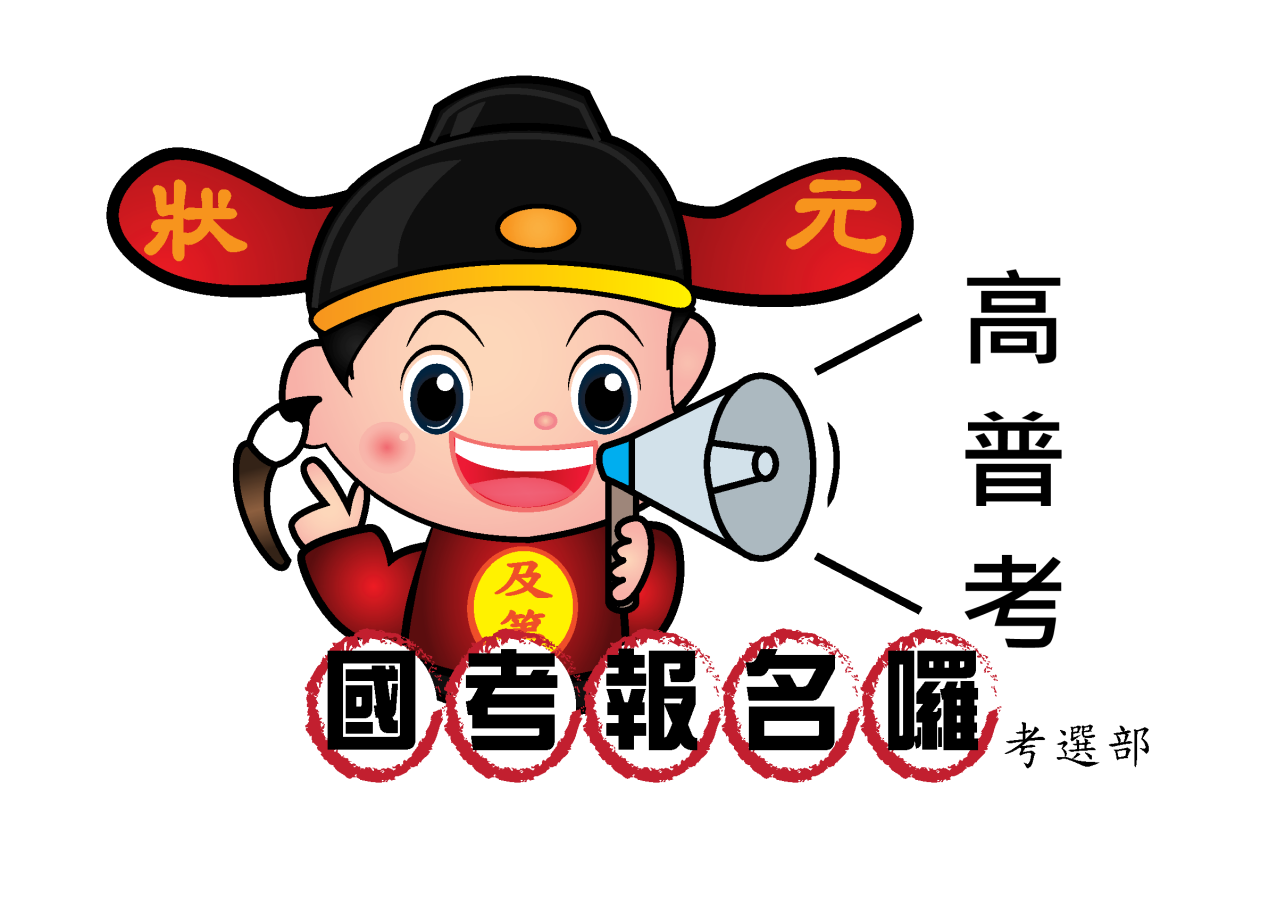 